CZ                  
Akasa čtečka karet: typ uvedený na obale produktuSlouží na přenos digitálních dat z podporovaných médiíNávod k použití: Produkt v žádném případě neohýbejte, nepoškrábejte nebo se jej nesnažte otevřít. Produkt neumisťujte na zdroj tepla nebo na přímé slunce. Při zápisu a přehrávání dat vylučte otřesy, vibrace, náhlé odpojení nebo vypojení přístroje. Elektrostatický výboj může přístroj zničit a znepřístupnit data. Bližší informace o produktu a přesné použití naleznete na www.edsystem.czVýrobce: AKASA EUROPE LIMITEDDovozce: eD system a.s., Novoveská 1262/95, 70900 Ostrava 9                             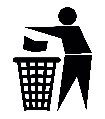 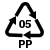 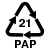 SKAkasa čítačka kariet: typ uvedený na obale produktuSlúži na prenos digitálnych dát z podporovaných médiíNávod na použitie: Produkt v žiadnom prípade neohýbajte, nepoškrabte ani sa ho nesnažte otvoriť. Produkt neumiestňujte na zdroj tepla alebo na priame slnko. Pri zápise a prehrávaní dát vylúčte otrasy, vibrácie, náhle odpojenie alebo vypojenie prístroja. Elektrostatický výboj môže prístroj zničiť a zneprístupniť dáta.Bližšie informácie o produkte a presné použitie nájdete na www.edsystem.skVýrobca: AKASA EUROPE LIMITEDDovozca: eD system a.s., Prievozská 6/a, 821 09 Bratislava